ОБРАЗОВАТЕЛЬНЫЕ МАРШРУТЫдля реализации образовательных программ с применением электронного обучения и дистанционных образовательных технологийдля обучающихся 5А классаУчебный предмет: ИСТОРИЯ ДРЕВНЕГО МИРА Учитель Мартынова Юлия Сергеевна эл. почта uliacm79@mail.ruУчебный предмет: ОДНКНР Учитель Мартынова Юлия Сергеевна эл. почта uliacm79@mail.ruУчебный предмет    английский язык 5аУчитель: Терехова Александра Евгеньевна: sashanegula@gmail.comУчебный предмет: немецкий язык.Учитель: Сердюкова С.Л. ( Эл. почта: Svetlana_svet1966@mail.ru )Учебный предмет  Английский    5 класcУчитель Пономарева Анастасия Андреевна Whats app 89054488835  Электронная почта stusha15@mail.ruУчебный предмет:   ГеографияУчитель  Ревякина Татьяна Олеговна: электронная почта  Liza092006@yandex.ruУчитель  Хилько Лидия Павловна: электронная почта- hilkolidia@yandex.ruУчебный предмет: Физическая культура  Учитель  Гребенченко Екатерина Витальевна: ket026@rambler.ruУчебный предмет технология(мальчики)Учитель Лещенко Андрей Эдуардович: электронная почта- andrey.leshchenko.1960@gmail.comПредмет русский язык и литератураУчитель Маручок А.Н. 89033547242 Эл.почта maruchok_80@mail.ruЛитература Родной русский языкУчебный предмет: БиологияУчитель: Грядских Диана Анатольевна      электронная почта: d.gryadskikh@mail.ru  телефон: 8-996-418-91-39 (Whatsapp)Учебный предмет: музыкаУчитель: Воробьева Ирина Владимировна: электронная почта- irisha.vorobeva.68@mail.ru№Наименование темыФорма изученияСроки изученияФорма контроляСроки контроляСпособ обратной связи1Древнее двуречье.Самостоятельное изучение параграфа 138.11 – 12.11Изучение параграфа 13, в тетрадь записать тема урока, выписать значение слов: Междуречье, шумеры, клинопись,  глиняная табличка, «отец школы», «сыновья школы» 8.11 – 12.11Электронная почта учителя,  телефонная связь.2Вавилонский царь Хаммурапи и его законы. Самостоятельное изучение параграфа 148.11 – 12.11Изучение параграфа 14, в тетрадь записать тема урока, выписать значение слов: закон, ростовщик, раб-должник. Ответить письменно с.73 раздел «Проверьте себя» вопросы № 1,2,3, ответы присылаем на почту учителя uliacm79@mail.ru 8.11 – 12.11Электронная почта учителя,  телефонная связь.№Наименование темыФорма изученияСроки изученияФорма контроляСроки контроляСпособ обратной связи1Жизнь ратными подвигами полна Самостоятельное чтение С. 26 - 30 8.11 – 12.11Прочитать С. 26 - 308.11 – 12.11Электронная почта  учителя, телефонная связь№ п/пНаименование темы Форма изученияСроки изученияФормы контроляСроки контроляСпособ обратной связи1ДомаУчебник с.46-47 №1,2,408.11.2021Уч. с. 47 №808.11.2021Эл. почта 2ДомаУчебник с.48-49№1,3,4,510.11.2021РТ с. 30 №4 (составить как минимум 5 предложений)10.11.2021Эл. почта3ДомаУчебник с.50№1,212.11.2021Уч. с. 50 №5 (письменно)12.11.2021Эл. почта№ п/пНаименование темыФормы изученияСроки изученияФормы контроляСроки контроляСпособ обратной связи1.Животные. Глагол haben.Самостоятельное выполнение лексико-грамматических упражнений. С. 25; с. 27, №6а.09.11.21Тренировочные упражнения.С. 25; с. 27, №6а.09.11.21Электронная почта№ п\пНаименование темыФорма изученияСроки изученияФормы контроляСроки контроляСпособ обратной связи1.Анализ теста. Выполнение лексико-грамматического материалаЗакрепление изученного материала Discord08.11.21Платформа  DiscordЭлектронная почта10.11.21.Электронная почта Stusha15@mail.ru
WhatsАpp890544888352.Модуль 3. Дома. Введение НЛЕЗакрепление изученного материала Discord10.11.21Платформа Discord
Электронная почта12.11.21Электронная почта Stusha15@mail.ru
WhatsАpp890544888353.Дома. Описание дома, квартиры. Чтение Закрепление изученного материала Discord 12.11.21Платформа Discord
Электронная почта16.11.21Электронная почта Stusha15@mail.ru
WhatsАpp89054488835№Наименование темыФорма изученияСроки изученияФормы контроляСроки контроляСпособ обратной связи      1.По следам путешественников каменного векаП.7Самостоятельное изучение параграфа, работа с текстом, работа с электронными ресурсами   https://www.youtube.com/watch?v=6pVy3BKcPxIhttps://www.youtube.com/watch?v=7AxgzhZS7cwhttps://www.youtube.com/watch?v=J0prcoCD1XU+  презентация на урок по теме1занятие   Выполнение  теории и заданий     10.11.12ноябряТелефонная связь, электронная почта,Whatsapp№Наименование темыФорма изученияСроки изученияФормы контроляСроки контроляСпособ обратной связи1Блюда из круп, бобовых и макаронных изделий§ 35,с.180-185Самостоятельное изучение параграфа, учебник технология на сайте школы в разделе «Ученикам»,записи в тетради11.11.21Проверка выполнения заданий  18.11.21Телефонная связь, электронная почта,Whatsapp(89197306004)№ п/пНаименование темыФорма изученияСроки изученияФормы контроляСроки контроляСпособ обратной связи1.ГимнастикаСамостоятельное изучение параграфа 28 стр. 207 - 211 учебник «Физическая культура 5, 6, 7 класс» на сайте  школы, раздел «ученику». Выполнение комплекса физкультминутки Закрепление строевых упражнений по видео ролику.8-12 ноября2021г.Прочитать параграф 1 стр. 8 - 13 ответить на стр. 13 в конце параграфа. Самоконтроль.8-12 ноября2021гТелефонная связь, электронная почтаWhatsapp№ п/пНаименование темы Форма изученияСроки изученияФормы контроляСроки контроляСпособ обратной связиВиды и свойства конструкционных материалов. Рабочее место и инструменты для обработки конструкционных материалов.Параграф 9-10, с 41-48. Самостоятельное изучение параграфа, работа с текстом электронного учебника на сайте школы в разделе «Ученикам»занятие  (11 ноября)Прочитать параграфы, ответить на вопросы , с.53До 18 ноябряТелефонная связь, электронная почта,Whatsapp(89187579880)Наименование темы Форма изученияСроки изученияФормы контроляСроки контроляСпособ обратной связиВиды предложений по цели высказыванияИзучить материал в учебнике:Зеленый п. 29Белый п. 29В презентации (высылается учителем)Выполнить упр. Зеленый учебник: упр. 157 устно, 160 письменноБелый учебник: упр. 151 устно, упр.155 письменно8.11.2021Работы выполняем в отдельной тетради, которая будет проверена при выходе с дистанта15.11Телефонная связь, электронная почта, приложение what’sappГлавные члены предложения. Подлежащее и сказуемое.Изучить материал в учебнике:Зеленый п. 31Белый п. 32,33Выполнить упр. Зеленый учебник: упр. 169, 170 письменноБелый учебник: упр. 163  упр.164 письменно9.11.2021Работы выполняем в отдельной тетради, которая будет проверена при выходе с дистанта15.11Телефонная связь, электронная почта, приложение what’sappТире между подлежащим и сказуемымИзучить материал в учебнике:Зеленый п. 32Белый п. 34В презентации (высылается учителем)Выполнить упр. Зеленый учебник: упр. 177 устно, 175 письменноБелый учебник: упр. 172 устно, упр.170 письменно10.11.2021Работы выполняем в отдельной тетради, которая будет проверена при выходе с дистанта15.11Телефонная связь, электронная почта, приложение what’sappНераспространенные и распространенные предложенияИзучить материал в учебнике:Зеленый п. 33Белый п. 35Выполнить упр. Зеленый учебник: упр. 183 устно, 182 письменноБелый учебник: упр. 178устно, упр.177 письменно11.11.2021Работы выполняем в отдельной тетради, которая будет проверена при выходе с дистанта15.11Телефонная связь, электронная почта, приложение what’sappВторостепенные члены предложения. ДополнениеИзучить материал в учебнике:Зеленый п. 34Белый п. 36,37Выполнить упр. Зеленый учебник: упр. 185, 187, 190 письменноБелый учебник: упр. 180, упр.182,  упр.185 письменно12.11.2021Работы выполняем в отдельной тетради, которая будет проверена при выходе с дистанта15.11Телефонная связь, электронная почта, приложение what’sappНаименование темы Форма изученияСроки изученияФормы контроляСроки контроляСпособ обратной связи« Сказка о мертвой царевне и семи богатырях» Прочитать « Сказка о мертвой царевне и семи богатырях», составить описание одного героя на выбор8.11Работы выполняем в  тетради по литературе , которая будет проверена при выходе с дистанта15.11Телефонная связь, электронная почта, приложение what’sappА. Погорельский«Черная курица или «Подземные жители»Прочитать сказку «Черная курица или «Подземные жители»10.11Знание теста сказки15.11Телефонная связь, электронная почта, приложение what’sappА. Погорельский«Черная курица или «Подземные жители». Нравоучительное содержание сказкиНаписать в тетради по литературе развернутый ответ на вопрос: «Чему учит сказка Погорельского, какие уроки я извлек из нее?»11.11Работы выполняем в  тетради по литературе , которая будет проверена при выходе с дистанта15.11Телефонная связь, электронная почта, приложение what’sappНаименование темы Форма изученияСроки изученияФормы контроляСроки контроляСпособ обратной связиРечь точная и выразительная. Основные лексические нормы.Изучить материал презентации(высылает учитель)9.11-15.11Телефонная связь, электронная почта, приложение what’sapp№Наименование темыФорма изученияСроки изученияФормы контроляСроки контроляСпособ обратной связи1.Строение клетки. Ткани. Химический состав клетки. Дистанционная 08.11.2021Самостоятельное изучение параграфа № 5 и № 6 учебника. 2. Письменно ответить на вопросы после параграфаДо 13 ноября 2021 годаТелефонная связь, электронная почта,Whatsapp (преимущественно)№п/пНаименование темыФорма изученияСроки изученияФорма контроляСроки контроляСпособ обратной связи1Вторая жизнь песниСамостоятельное изучение параграфа по учебнику «Музыка» авторы: Г.П. Сергеева Е.Д.Критская стр. 28-29записи в тетрадиДомашнее задание: записать в тетради ответы на вопросы: 1. Что такое интерпретация в музыке?2. Что такое обработка в музыке?3. Что такое трактовка в музыке? 4. Что такое кадриль? 08.11.2021Проверка выполнения задания15.11..2021Телефонная связь, электронная почта, Whatsapp(89624263210)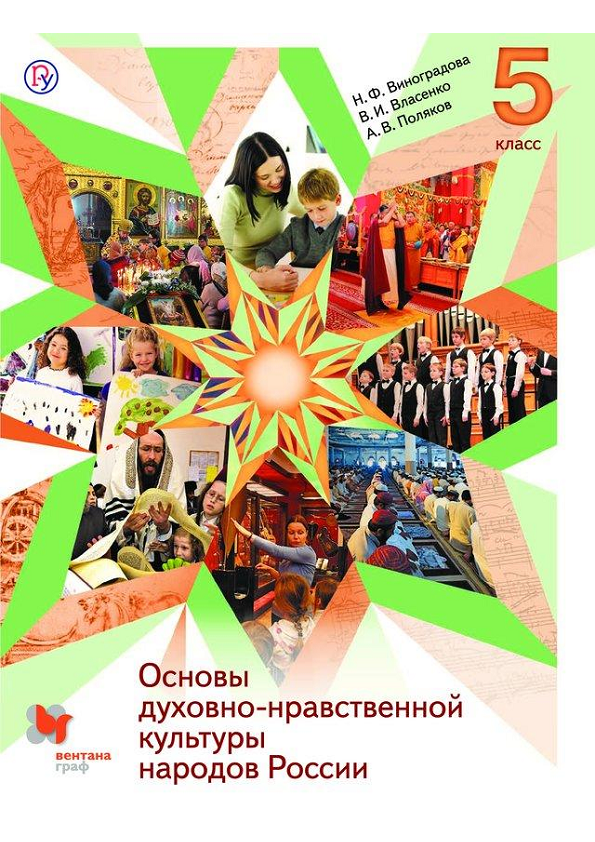 